OAA Title I, Part A Parent and Family Engagement Plan 2023-2024I, Audie Ash, do hereby certify that all facts, figures, and representations made in this application are true, correct, and consistent with the statement of assurances for these waivers.  Furthermore, all applicable statutes, regulations, and procedures; administrative and programmatic requirements; and procedures for fiscal control and maintenance of records will be implemented to ensure proper accountability for the expenditure of funds on this project.  All records necessary to substantiate these requirements will be available for review by appropriate state and federal staff.  I further certify that all expenditures will be obligated on or after the effective date and prior to the termination date of the project. Disbursements will be reported only as appropriate to this project, and will not be used for matching funds on this or any special projects, where prohibited.Assurances:								8/24/23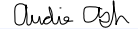 This process will help your family engagement committee (which includes parents and other stakeholders) make data-driven decisions about plan implementation for the upcoming year. OAA  shall jointly develop with, and distribute to, parents and family members of participating children a written parent and family engagement policy, agreed on by such parents, that shall describe the means for carrying out the requirements of subsections (c) through (f). Parents shall be notified of the policy in an understandable and uniform format and, to the extent practicable, provided in a language the parents can understand. Such policy shall be made available to the local community and updated periodically to meet the changing needs of parents and the school. [Section 1116(b)(1)]The review and development of the PFEP is held at the end of the school year as an evaluation of your school’s family engagement process. This is also an opportunity to connect with parents to start planning for the upcoming school year. OAA shall involve parents, in an organized, ongoing, and timely way, in the planning, review, and improvement of programs under this part, including the planning, review, and improvement of the school parent and family engagement policy and the joint development of the schoolwide program plan under section 1114(b), except that if a school has in place a process for involving parents in the joint planning and design of the school’s programs, the school may use that process, if such process includes an adequate representation of parents of participating children. [Section 1116(c)(3)]OAA shall convene an annual meeting, at a convenient time, to which all parents of participating children shall be invited and encouraged to attend, to inform parents of their school’s participation under this part and to explain the requirements of this part, and the right of the parents to be involved. [Section 1116(c)(1)]OAA shall offer a flexible number of meetings, such as meetings in the morning or evening, and may provide, with funds provided under this part, transportation, child care, or home visits, as such services relate to parental involvement. [Section 1116(c)(2)]OAA shall provide parents of participating children—timely information about programs under this part;a description and explanation of the curriculum in use at the school, the forms of academic assessment used to measure student progress, and the achievement levels of the challenging State academic standards; andif requested by parents, opportunities for regular meetings to formulate suggestions and to participate, as appropriate, in decisions relating to the education of their children, and respond to any such suggestions as soon as practicably possible. [Section 1116(c)(4)]If the schoolwide program plan under section 1114(b) is not satisfactory to the parents of participating children, submit any parent comments on the plan when the school makes the plan available to the local educational agency. [Section 1116(c)(5)]To ensure effective involvement of parents and to support a partnership among the school involved, parents, and the community to improve student academic achievement, OAA shall provide assistance to parents of children served by the school or local educational agency, as appropriate, in understanding such topics as the challenging State  academic standards, State and local academic assessments, the requirements of this part, and how to monitor a child’s progress and work with educators to improve the achievement of their children. [Section 1116(e)(1)]OAA shall provide materials and training to help parents to work with their children to improve their children’s achievement, such as literacy training and using technology (including education about the harms of copyright piracy), as appropriate, to foster parental involvement. [Section 1116(e)(2)]OAAshall educate teachers, specialized instructional support personnel, principals, and other school leaders, and other staff, with the assistance of parents, in the value and utility of contributions of parents, and in how to reach out to, communicate with, and work with parents as equal partners, implement and coordinate parent programs, and build ties between parents and the school.  [Section 1116(e)(3)]OAA shall to the extent feasible and appropriate, coordinate and integrate family engagement programs and activities that teach parents how to help their children at home, including but not limited to, other Federal, State, and local programs, including public preschool programs, and conduct other activities, such as parent resource centers, that encourage and support parents in more fully participating in the education of their children.  [Section 1116(e)(4)]OAA shall ensure that information related to school and parent programs, meetings, and other activities is sent to the parents of participating children in a format and, to the extent practicable, in a language the parents can understand. [Section 1116(e)(5)]OAA shall provide such other reasonable support for family engagement activities as parents may request. [Section 1116(e)(14)]Identify barriers that hindered the participation and involvement of parents and family members during the  2022-2023 school year (with particular attention to parents who are economically disadvantaged, are disabled, have limited English proficiency, have limited literacy, or are of any racial or ethnic minority background). Then, describe the steps that will be taken during the 2023-2024 school year. Using your 2022-2023 Title I Family Engagement survey results, choose a minimum of two (2) questions to address during the upcoming school year. Note: As a component of the school-level family engagement policy/plan, each school shall jointly develop, with parents for all children served under this part, a parent-school compact that outlines how parents, the entire school staff, and students will share the responsibility for improved student academic achievement.NEW: Compacts must be discussed and signed during parent-teacher conferences (only applies to elementary).NEW: Compacts must be signed by all parties (applies to elementary, middle and high).✓The school will be governed by the statutory definition of parent and family engagement, and will carry out programs, activities, and procedures in accordance with the definition outlined in ESEA Section 8101;✓Engage the parents and family of children served in Title I, Part A in decisions about how Title I, Part A funds reserved for family engagement are spent [Section 1116(b)(1) and (c)(3)];✓Jointly develop/revise with the family that has custodianship of the student the school parent and family engagement policy and distribute it to parents of participating children and make available the parent and family engagement plan to the local community [Section 1116(b)(1)];✓Engage parents and family, in an organized, ongoing, and timely way, in the planning, review, and improvement of programs under this part, including the planning, review, and improvement of the school parent and family engagement policy and the joint development of the school wide program plan [Section 1116(c)(3)];✓Use the findings of the parent and family engagement policy review to design strategies for more effective parent and family engagement, and to revise, if necessary, the school’s parent and family engagement policy [Section 1116(a)(2)(C)];✓If the plan for Title I, Part A, developed under Section 1112, is not satisfactory to the parents and family of participating children, the school will submit parent and family comments with the plan when the school submits the plan to the local educational agency [Section 1116(b)(4)];✓Provide to each parent and family an individual student report about the performance of their child on the state assessment in at least mathematics, language arts, and reading [Section 1111(h)(6)(B)(i)];✓Provide each parent and family timely notice when their child has been assigned or has been taught for four (4) or more consecutive weeks by a teacher who is not certified within the meaning of the term in 34 CFR Section 200.56 [Section 1112(e)(1)(B)(ii)]; and✓Provide each parent and family timely notice information regarding their right to request information on the professional qualifications of the student's classroom teachers and paraprofessionals [Section 1112(e)(1)(A)(i)(I) and Section1112(c)(1)(A)(ii)].       Signature of Principal or Designee                Date SignedSummary of 2022-2023 Family Engagement and Needs AssessmentFamily Engagement Fiscal OverviewFamily Engagement Fiscal OverviewFamily Engagement Fiscal OverviewTotal Parent & Family Allocation for 2022-23Total Family Engagement Funds Expended during 2022-23Total Family Engagement Funds Remaining$652$652$0If you have remaining funds, explain why they were not fully expended?Building Capacity Summary (2022-23)Building Capacity Summary (2022-23)Building Capacity Summary (2022-23)Family Engagement Data TrackerFamily Engagement Data TrackerFamily Engagement Data TrackerName of Training (add all activities from the 22-23 school year)Number of Participants (this number should equal the number listed on sign-in sheets)Results (How do you know this activity was successful? Include data and/or survey results)Title I Annual Meeting27Parents were informed on what resources are available from Title I funds and provided input on where these funds should be spent.Family Nights824 parents engaged in positive interactions with their students and the OAA staff.Academic Content Night82Parents attended and asked questions regarding the curriculum being used and its accessibility. Formative Assessment Night24Parents worked with teachers on the purpose of monitoring student progress.Class Dojo22Parents participated in a class dojo exercise and presentation. Learning tools to address unwanted behaviors.MTSS Meetings204Academic and Behavioral strategies designed for specific students explained and parent questions answered.Only activities that were included in your school’s 20-21 Parent and Family Engagement Plan have been listed.  If an activity wasn’t held, a zero should be included in the “Number of Participants” column with an explanation why the event wasn’t held in the “Results” column.Only activities that were included in your school’s 20-21 Parent and Family Engagement Plan have been listed.  If an activity wasn’t held, a zero should be included in the “Number of Participants” column with an explanation why the event wasn’t held in the “Results” column.Only activities that were included in your school’s 20-21 Parent and Family Engagement Plan have been listed.  If an activity wasn’t held, a zero should be included in the “Number of Participants” column with an explanation why the event wasn’t held in the “Results” column.Staff Family Engagement Training Summary (2022-2023)Staff Family Engagement Training Summary (2022-2023)Staff Family Engagement Training Summary (2022-2023)Name of Training (add all trainings from the 22-23 school year)Number of Participants (this number should equal the number listed on sign-in sheets)Results (How do you know this training session was successful? Include data and/or survey results)Parent-Teacher Communication through MTSS, Class Dojo, Edmentum, Remind25100% compliance by staff in our class dojo behavioral management program.Professional Learning Communities12Lesson plans reflect shared best practices.Positive Behavior Intervention Support1010% reduction in schoolwide discipline rate.Content Specific Parent Involvement Nights5Reduction in Parent phone calls regarding questions on how to access our curriculum.Only training sessions that were included in your school’s 22-23 Parent and Family Engagement Plan have been listed.  If a training wasn’t held, a zero should be included in the “Number of Participants” column with an explanation why the event wasn’t held in the “Results” column.Only training sessions that were included in your school’s 22-23 Parent and Family Engagement Plan have been listed.  If a training wasn’t held, a zero should be included in the “Number of Participants” column with an explanation why the event wasn’t held in the “Results” column.Only training sessions that were included in your school’s 22-23 Parent and Family Engagement Plan have been listed.  If a training wasn’t held, a zero should be included in the “Number of Participants” column with an explanation why the event wasn’t held in the “Results” column.Parent & Family Engagement Plan (PFEP)  2023-2024 2Explain the role of parents in the review and revision of the PFEP?The school seeks parent input frequently via a series of sponsored events and committee meetings of the School Advisory Committee (SAC) and the Parent & Family Engagement Committee (PFEC).  All Title I events and meetings are documented by sign - in sheets and an agenda.  Committee meetings will also be documented via summary notes and/or minutes.  The SAC and PFEC are responsible for reviewing the annual school climate survey, planning for use and application of PFE budget/funds, and any needed changes or updates to the PFEP.  The PFEP will be developed using parent input from the annual district-sponsored (by-school) climate survey, a meeting of the PFEC in early June annually, and input collected during fall events in August and September, like the annual goal-setting barbeque and the first SAC meeting of the school year.3When will your school distribute and explain the 2023-24 PFEP to parents and family members?The 2023-24 PFEP will be made available on the school’s website by early October, and copies in English and Spanish will be placed on the office counter at the same time for public inspection and acquisition. The PFEP will also be explained at the Annual Title I meeting in early September.4Identify the various formats your school will use to distribute the 2023-24 PFEP?The formats to be used for distribution of the PFEP for 2023-24 are: school website, mass email accounts on Skyward Messenger to students, copies in two languages on the office counter in the main office.5Describe how parents participate in developing the family engagement program and activities.As previously described, select parents are invited to the annual PFEP work session in early June. The Principal posts invitations in the school newsletter and the Assistant Principal follows up by ensuring parent representation in the group. Parents are also invited to provide feedback on the annual district (school by school) survey. Results of the survey are considered during the annual planning committee work session in early June, Parents are also afforded opportunities to provide input at engagement events, both formally and informally throughout the school year. 6Explain the role of parents when developing the schoolwide program.Parents participate as described above, as well as in the School Improvement Planning (SIP) process through involvement in the School Advisory Committee (SAC) and the Parent & Family Engagement Planning Committee (PFEPC).  Major annual school-wide focus areas are determined via these processes in combination with district level initiatives related to the strategic plan, and needs assessment data analysis conducted during annual “reflection” meetings hosted by the Principal.Annual Title I Meeting7When and where will the annual Title I Meeting take place?The annual Title I Meeting will take place on (date)at (time) in the (location) 8How will parents be notified about the annual Title I meeting?The school will notify parents of the annual meeting via posting on the website events calendar, the school’s Facebook page, by mass email, verbal and text announcements via Skyward Messenger, and via the Parent Newsletter. 9Who is responsible for conducting the annual Title I meeting?The Principal is ultimately responsible for conducting the annual Title I meeting.  The Principal is assisted by the Assistant Principal. Interpretive assistance is also provided by the school’s Migrant Advocate, or other Spanish speaking employee.Flexible Meetings10Describe the types of meetings your school will offer parents.Meetings of all hours will be offered for parents to attend.  If necessary, the principal and support personnel will meet with parents at home. Meetings will also be open through zoom and or Facebook live to encourage attendance.11Describe the flexible meeting schedule your school will offer parents.The school will offer flexible meeting times for parents in both the afternoon and evening, as well as morning hours.12How will your school assist with transportation, childcare, or home visits when requested?If the parent is in need of transportation, we will arrange transportation through support staff or taxi vouchers.  Childcare will be provided by staff during meetings and home visits will be conducted if the parent is unable to physically come in.  Zoom meetings and phone conferences will also be an option for parents to attend meetings.Communication13Describe how your school will provide timely information to parents about Title I, Part A programs and activities throughout the school year?Parents will be notified by Email, Skylert, Facebook and webpage announcements.  A flier will be placed in the front office and sent home with students.  An announcement will also go out in the newsletter to notify parents of Title I, Part A programs and activities.14List the tools and resources you will use to provide timely information to parents about Title I, Part A programs and activities throughout the school year.Okeechobee Achievement Academy will provide parents of participating children timely information about Title I programs through an annual meeting in September, parent-teacher conferences as needed, social media, newsletters and district Title I fliers.  The description of the curriculum at the school will be provided through letters explaining the results of academic assessments used to measure student progress and the proficiency levels students are expected to meet. Additionally, the school’s website,  telephone mass-communication system (Skyward), and quarterly newsletter will be used to keep parents informed about curriculum and assessments. Parents will have the opportunity for regular meetings to formulate suggestions and to participate, as appropriate, in decisions relating to the education of their children by participating in SAC and PTO, as well as by scheduling meetings with teachers and office staff.  Parents will also have the opportunity to provide feedback to the LEA on the schoolwide program plan through the parent climate survey, which is administered at the end of the school year.  Documentation will include sign-in sheets, meeting agendas/logs/or minutes, climate survey, and copies of school newsletters.15Give a description and explanation of the curriculum used at your school.The curriculum utilized at OAA is through Edmentum Courseware.  Curriculum through Edmentum is based on a Mastery platform, where students sit through tutorials and use the information learned to complete assignments and take assessments that are aligned to Florida Standards.16Give a description and explanation of the forms of assessment your school uses to measure student progress.Edmentum assessments are a formative way to assess students on their mastery of state standards.  BEST standards progress monitoring test, NWEA, and Performance Matters assessments are progress monitoring tools used to assess student progress over time.  FSA and EOC data is used to drive these assessments and progress monitoring tools.17Give a description and explanation of the achievement levels students are expected to obtain.Mastery in Edmentum is set at 70% and students are expected to attain this level on all assignments and assessments.  A level 3 or higher is the requirement to be on grade level for all other assessments.18What decision-making opportunities are available for parents at your school?Okeechobee Achievement Academy will provide full opportunities for participation in family engagement activities.  These opportunities will include participation in SAC and GGC as well as our quarterly family engagement meetings.  Translators will be used, when necessary, to increase the involvement of parents who do not speak English.19How will the school communicate opportunities for parents to participate in decision-making?Parents will be notified of meetings in appropriate home language through the school’s website, social media, backpack notifications, Skyward, Remind and the quarterly newsletters.20Briefly describe how and when the schoolwide program plan is explained to parents. Also, how will your school address unsatisfied parents?If parents have negative comments, give the comments to the principal who will present them to the district office.Building Capacity for Involvement21Name of ActivityResources  planned to assist parentsActions planned to assist parentsFlexible MeetingsFlexible MeetingsFlexible Meetings through phone, zoom, face to faceOffer different times for meetings if possible or offer a phone conference.Translation ServicesTranslation ServicesMobile translations services, support personnelProvide a translator in the person’s native languageReadersReadersScreen reader or support personnel for reading servicesProvide a reader or allow a person that the parent is comfortable with to read documentation.System of CareSystem of CareSystem of Care supports, address basic needsProvide free breakfast for students, and information about community services that may be able to assist the family.  Refer the family to the System of Care.FeedbackFeedbackPositive FeedbackPositive feedback to students for attending.Relationship BuildingRelationship BuildingRelationship buildingContinue to work with the district and guardians to get students in education programs.ConferencesConferencesParent/Teacher/Staff ConferencesMeet with parents to understand ESE/BIPs as their input into student’s education.22Name of ActivityResources planned  to assist parentsActions planned to assist parentsTitle I Annual MeetingTitle I Annual MeetingParents will know what resources are available from the Title 1 funds to promote parent involvementtranslation services, informational handoutsGuiding good choices - parent meetingGuiding good choices - parent meetingParents are made aware of the software being used at school and its accessibility.  They are made aware and assisted with obtaining community services.translation services, informational handoutsMTSS MeetingsMTSS MeetingsAcademic and Behavioral strategies designed for specific students. translation services, informational handoutsParent Engagement TrainingParent Engagement TrainingTraining for parents to engage with their childrentranslation services, informational handouts23Name of ActivityList activities planned (such as book studies, PLCs focusing on family engagement, on-site PD, training venues)Describe the role of parents when developing training sessionsBehavior ToolsBehavior ToolsLearning tools to deal with student behaviors along with the parents to develop stronger relationshipsParents will have input and be asked for recommendations to implement training for staff and teachersEquality AwarenessEquality AwarenessPLC’s will be conducted with discussions around equality to raise the awareness of equity based instruction.Parents are welcome to have input and be a part of the planning involved to conduct these PLC’s.  Parents are also encouraged to attend sessions.24Name of ProgramList examples of coordination and integration with other programs (examples of coordination)Individuals with Disabilities Education Act (IDEA)Individuals with Disabilities Education Act (IDEA)Supplemental instruction provided by the school will be discussed with parents during the development of the students' IEPTitle I, Part CTitle I, Part CMigrant Advocates - Services include translation, home visits, referrals to outside agencies, ensuring parents attend all school based family engagement and academic progress meetingsTitle IV, Part ATitle IV, Part AArt and Band Programs - Band instruments, and art supplies/materialsRipple Effects Professional Development for guidance counselors, new administrators and mental health counselors25How will your school share information in a format and language that parents and families can understand?Okeechobee Achievement Academy will make the Parent and Family Engagement Plan (PFEP) available to parents in English and Spanish on the school's website. A hard copy of the PFEP will be located in the front office and copied upon parent request. Upon parent request, a translator will be made available at parent meetings and in the school office to provide translation services to ensure that parents are able to fully participate in parent meetings. American Sign Language (ASL) translation services will also be made available upon parent request.26What languages are spoken by the families and students in your school?English and Spanish Primarily.27Name of theFamily Engagement Program or Service Describe the PFE programs or services provided by the school or frequently requested by parents and families (such as: high school equivalency programs, English classes, access to computers)Family Engagement/Confernece NightsFamily Engagement/Confernece NightsEngaging and informative parent, student and teacher discussions around student achievement, school decision making, and school finance (Title 1)..Barriers28BarrierSteps to Overcome the BarrierWorkingWorkingOffer different times for meetings if possible or offer a phone conference.Unable to speak EnglishUnable to speak EnglishProvide a translator in the person’s native languageLimited literacyLimited literacyProvide a reader or allow a person that the parent is comfortable with to read documentation.Economically disadvantagedEconomically disadvantagedProvide free breakfast for students, and information about community services that may be able to assist the family.  Refer the family to System of Care.Chronic AbsenteeismChronic AbsenteeismPositive feedback to students for attending.Historical Parent Non ParticipationHistorical Parent Non ParticipationWork with guardians to provide a positive experience for both guardian and student.TruancyTruancyContinue to work with the district and guardians to get students in education programs.AdvocacyAdvocacyMeet with parents to understand ESE/BIPs as their input into their student’s education.Title I Family Engagement Survey Results29TopicQuestion #Actions, Activities, and Evidence of EffectivenessParent InvolvementParent InvolvementWhat kind of events can OAA hold to ensure involvement in programs?Survey to be sent out to get further information from parents.Family Engagement PlanFamily Engagement PlanHow can OAA make the Parent Family Engagement Plan easier to understand?Hold a meeting to get input from parents and have a session to explain the Family Engagement PlanEvidence of Parent & Family Input in the Development of the PlanUpload Parent-School Compact to your school FE Folder. Upload Evidence of Parent Involvement in Development of Parent-School Compact to your school FE Folder. Upload Family Engagement meeting sign-in sheets, agendas, minutes, invitations to parents, etc. to your school FE Folder.